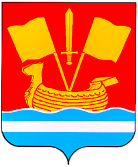 АДМИНИСТРАЦИЯ КИРОВСКОГО МУНИЦИПАЛЬНОГО РАЙОНА ЛЕНИНГРАДСКОЙ ОБЛАСТИП О С Т А Н О В Л Е Н И Еот 24 октября 2016 года № 2512О внесении изменений в муниципальную           программу Кировского муниципального района Ленинградской  области «Развитие   сельского хозяйства Кировского района Ленинградской области», утвержденную постановлением администрации Кировского муниципального района Ленинградской области от 24 ноября 2015 года № 3089.В целях создания условий для развития сельскохозяйственного производства, в соответствии с Федеральным законом от 29.12.2006 года    № 264-ФЗ «О развитии сельского хозяйства», освоения средств предусмотренных в бюджете Кировского муниципального района Ленинградской области по муниципальной программе «Развитие сельского хозяйства Кировского района Ленинградской области», руководствуясь постановлением администрации Кировского муниципального района Ленинградской области от 24 февраля 2014 года № 584 «Об утверждении Порядка  разработки, реализации и оценки эффективности муниципальных программ  Кировского муниципального района Ленинградской области» внести изменения в муниципальную программу Кировского муниципального района Ленинградской области «Развитие сельского хозяйства Кировского района Ленинградской области», утвержденную постановлением администрации Кировского муниципального района Ленинградской области от  24 ноября 2015 года № 3089  следующего содержания:       1. В муниципальной  программе Кировского муниципального района Ленинградской области «Развитие сельского хозяйства Кировского района Ленинградской области» в подпрограмме «Развитие мелиорации земель сельскохозяйственного назначения  Кировского района Ленинградской области»       1.1 Таблицу «Перечень мероприятий подпрограммы «Развитие мелиорации сельскохозяйственных земель Кировского района Ленинградской области» муниципальной программы Кировского муниципального района Ленинградской области  «Развитие сельского хозяйства Кировского района Ленинградской области»   изложить в новой редакции, согласно приложению №1.         1.2 Таблицу  «Обоснования финансовых ресурсов, необходимых для реализации мероприятий подпрограммы «Развитие мелиорации   сельскохозяйственных земель Кировского района Ленинградской области» муниципальной программы Кировского муниципального района Ленинградской области «Развитие сельского хозяйства Кировского района Ленинградской области»  изложить в новой редакции, согласно приложению № 2.       2. В муниципальной  программе Кировского муниципального района Ленинградской области «Развитие сельского хозяйства Кировского района Ленинградской области»  в подпрограмме «Развитие молочного скотоводства и увеличение производства молока в Кировском районе  Ленинградской области»в пункте 1 таблицы «Планируемые результаты реализации подпрограммы «Развитие молочного скотоводства и увеличение производства молока в Кировском районе Ленинградской области» муниципальной программы  Кировского муниципального района Ленинградской области  «Развитие сельского хозяйства Кировского района Ленинградской области» в показателе 1 «реализация молока: Высший сорт, тонн  «планируемое значение показателя по годам реализации 2017 год - 2320, 2018год – 2325,   Всего за 2014-2018 гг - 12570…»  заменить  «2017 год- 3400, 2018 год - 3405, Всего за 2014-2018 гг -14730».             3. Постановление вступает в силу с момента опубликования.	Первый заместитель главы администрации                                                                                 А.П.Витько                                                                                                                                                                                        Приложение № 1                                                                                                                                                                                                                                                                                                                                       к постановлению администрации Кировского                                                                                                                                       муниципального   района Ленинградской области                                                                                                                                                                                                                                                                              от 24 октября 2016 № 2512                                                                                                                            Перечень мероприятий подпрограммы«Развитие мелиорации сельскохозяйственных земель Кировского района Ленинградской области»муниципальной программы Кировского муниципального района Ленинградской области«Развитие сельского хозяйства Кировского района Ленинградской области»                                                                                                                                                                                      Приложение № 2                                                    к постановлению администрации Кировского                                                                                                                                       муниципального   района Ленинградской области                                                                                                                                                                                                                                                                              от 24 октября 2016 № 2512Обоснования финансовых ресурсов, необходимых для реализации мероприятий подпрограммы	«Развитие мелиорации сельскохозяйственных земель Кировского района Ленинградской области»	муниципальной программы Кировского муниципального района Ленинградской области «Развитие сельского хозяйства Кировского района Ленинградской области»N   
п/п Мероприятия по
реализации    
программы     
(подпрограммы)Источники     
финансированияСрок       
исполнения 
мероприятияОбъем         
финансирования
мероприятия   
в текущем     
финансовом    
году Всего
(тыс.
руб.)Объем финансирования по годам     (тыс. руб.)         Объем финансирования по годам     (тыс. руб.)         Объем финансирования по годам     (тыс. руб.)         Объем финансирования по годам     (тыс. руб.)         Объем финансирования по годам     (тыс. руб.)         Ответственный 
за выполнение 
мероприятия   подпрограммыПланируемые   
результаты    
выполнения    
мероприятий   
подпрограммыN   
п/п Мероприятия по
реализации    
программы     
(подпрограммы)Источники     
финансированияСрок       
исполнения 
мероприятияОбъем         
финансирования
мероприятия   
в текущем     
финансовом    
году Всего
(тыс.
руб.)2014 год2015год2016 год2017 год2018 годОтветственный 
за выполнение 
мероприятия   подпрограммыПланируемые   
результаты    
выполнения    
мероприятий   
подпрограммыОсновные мероприятия:Итого  170446338106158819813991909575Основные мероприятия:Средства     бюджета района2014-201874122172148080014801480Администрация Кировского муниципального района Ленинградской областиПредотвращение от выбытия 913га земли из сельскохозяйственного оборотаОсновные мероприятия:Средства  федерального и областного    
бюджета       
ЛО3176057406265626565806910Комитет по агропромышленному и рыбохозяйственному комплексу Ленинградской областиОсновные мероприятия:Основные мероприятия:Внебюджетные  
источники     716627031074107411301185Сельскохозяйственные предприятия, крестьянские (фермерские) хозяйства1.Капитальный ремонт и реконструкция мелиоративных сетейИтого         2014-201842921852482937339919095751.Капитальный ремонт и реконструкция мелиоративных сетейСредства      
бюджета района 
57141800954-14801480Администрация Кировского муниципального района ЛО1.Капитальный ремонт и реконструкция мелиоративных сетейСредства      
федерального и областного  
бюджета   3176057406265626565806910Комитет по агропромышленному и рыбохозяйственному комплексу  ЛО1.Капитальный ремонт и реконструкция мелиоративных сетейВнебюджетные  
источники    54479841074107411301185Сельскохозяйственные предприятия, крестьянские (фермерские) хозяйства2Культуртехнические работыИтого         2014-2018341720915268002Культуртехнические работыСредства      
бюджета района1698372526800Администрация Кировского муниципального района ЛО2Культуртехнические работыВнебюджетные  
источники     17191719Сельскохозяйственные предприятия, крестьянские (фермерские) хозяйстваНаименование  
мероприятия   
подпрограммы
Источник      
финансирования
Расчет   необходимых  
финансовых   
ресурсов  на реализацию
мероприятия  Общий объем финансовых    
ресурсов,  необходимых   
для реализации мероприятия,  в том числе  по годам Эксплуатационные
расходы  Капитальный ремонт и реконструкция мелиоративных сетейМуниципальный бюджетСР х СФ = ФР, где   СР – стоимость выполненных работ согласно смете расходов   СФ –  ставка финансирования (% от произведенных затрат) ФР – объем финансовых ресурсов  Всего:  5714тыс. руб.2014 год – 1800 тыс. руб.2015 год – 954 тыс. руб.2016 год –   -   тыс. руб.2017 год – 1480 тыс. руб.2018 год – 1480 тыс. руб.Культуртехнические  работыМуниципальный бюджетСР х  % ПЗ = ФР, где    СР – стоимость выполненных  работ согласно смете расходов    СФ – ставка финансирования (% от произведенных затрат)    ФР – объем финансовых ресурсов  Всего:  1698 тыс. руб.2014 год – 372 тыс. руб.2015 год  - 526 тыс. руб.2016 год  -  800 тыс. руб.